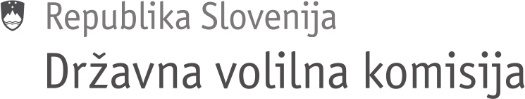 Številka: 041-24/2022-6Datum:    24. 3. 2022S K L E PNa podlagi 3. člena Pravilnika o merilih, pogojih in postopku za pridobitev akreditacije za opazovanje volitev (Uradni list RS, št. 34/18 in 178/21) je Državna volilna komisija na 23. seji 24. 3. 2022 sklenila:Državna volilna komisija ugotavlja, da so izpolnjeni vsi pogoji, ki jih določa Pravilnik o opazovalcih zato se izda akreditacija za opazovanje rednih volitev poslank in poslancev v državni zbor 24. 4. 2022 naslednjim predstavnikom in predstavnicam World Peace Volunteers:Abdul GaniyuBismark TannorGeorge BoakyeSamuel NorteyBertha YeboaaBismark Calvin CrentsilGodwin DansoAmanda BotweAminu MohammedSeth Osei AcheampongDaniel Boahene NkansahAlex AmoahKingsley Asiedu BerchiePrince Yaw ApedoDržavna volilna komisija je sprejela to sklep na podlagi 3. člena Pravilnika o opazovalcih v sestavi: predsednik Peter Golob ter člani dr. Marko Kambič, Mitja Šuligoj, Miroslav Pretnar, Mojca Dolenc in Drago Zadergal. Sklep je sprejela soglasno.							Peter Golob						             predsednik 